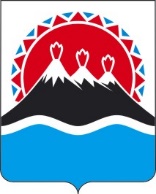 П О С Т А Н О В Л Е Н И ЕПРАВИТЕЛЬСТВА  КАМЧАТСКОГО КРАЯ                   г. Петропавловск-КамчатскийПРАВИТЕЛЬСТВО ПОСТАНОВЛЯЕТ:1. Внести в таблицу приложения 1 к постановлению Правительства Камчатского края от 29.03.2018 № 126-П «Об утверждении перечней юридических лиц и индивидуальных предпринимателей Камчатского края, которым предоставляется право на поставку электрической и тепловой энергии по льготным (сниженным) тарифам» следующие изменения:1) в разделе 1:а) пункт 1.7 изложить в следующей редакции:«                                                                                                                            »;б) пункт 1.17 изложить в следующей редакции:«   »;в) пункт 1.55 изложить в следующей редакции:«                                                                                                                            »;г) дополнить пунктом 1.69 следующего содержания:«                                                                                                                            ».2) в разделе 2:а) пункт 2.10 изложить в следующей редакции:«                                                                                                                            ».	2. Настоящее постановление вступает в силу через 10 дней после дня его официального опубликования и распространяется на правоотношения, возникшие с 01.04.2021 года.[Дата регистрации]№[Номер документа]О внесении изменений в приложение 1 к постановлению Правительства Камчатского края от 29.03.2018 № 126-П «Об утверждении перечней юридических лиц и индивидуальных предпринимателей Камчатского края, которым предоставляется право на поставку электрической и тепловой энергии по льготным (сниженным) тарифам»1.7ООО «Эковитамин» г. Петропавловск- Камчатскийвыращивание овощей, салатных культур без использования грунта (по технологии закрытой светокультуры)14451.17ИП Якубова Т.А. п. Нагорный, Елизовский районпроизводство продукции животноводства и птицеводства, переработка продуктов питания1401.55ИП Болотько А.Н. с. Долиновка, Мильковский районхранение картофеля и овощей621.69ИП Бочуля Ю.П. г. Петропавловск-Камчатскийпроизводство охлажденной продукции из мяса птицы802.10ИП Бочуля Ю.П. г. Петропавловск-КамчатскийМясные и колбасные изделия, быстрозамороженные полуфабрикаты: мясные (мясосодержащие), из рыбы, в тестетонна810650Председатель Правительства -Первый вице-губернатор Камчатского края[горизонтальный штамп подписи 1]А.О. Кузнецов